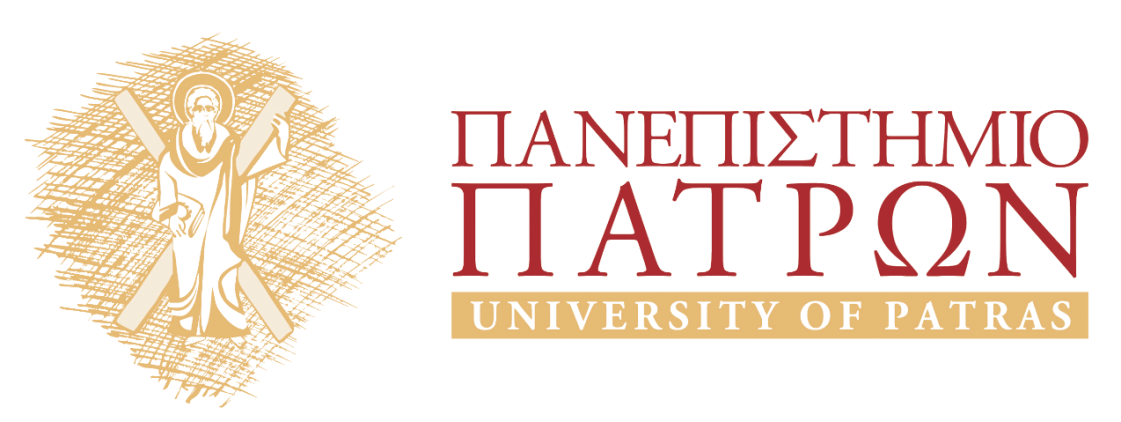 Βυζαντινοί Ιστορικοί και ΧρονογράφοιΠεριγραφή ΜαθήματοςΕιρήνη – Σοφία Κιαπίδου	Τμήμα Φιλολογίας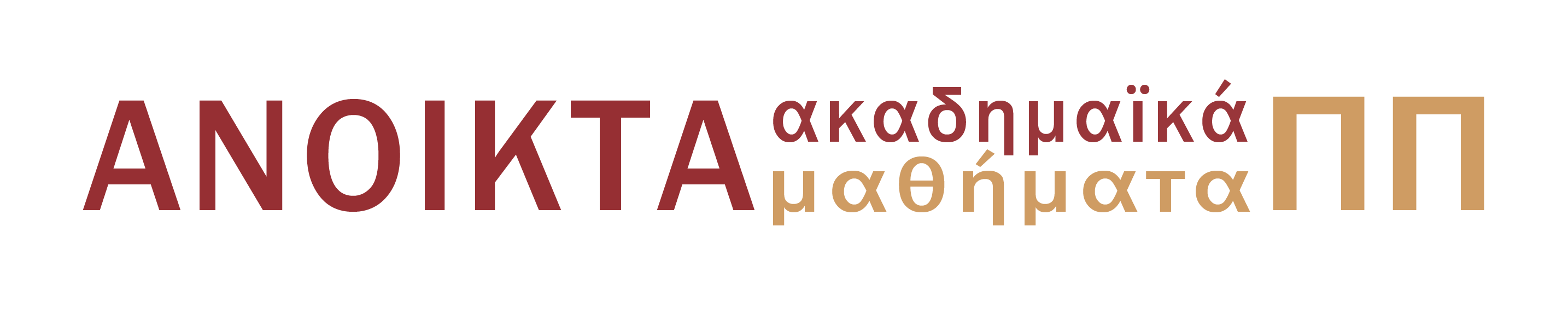 Περιεχόμενο ΜαθήματοςΤο μάθημα επιδιώκει να εξετάσει διαχρονικά το γραμματειακό είδος της βυζαντινής ιστοριογραφίας. Παρουσιάζονται οι περίοδοι, η εξέλιξη, τα επιμέρους είδη και τα βασικά χαρακτηριστικά των βυζαντινών ιστοριογραφικών έργων, και μελετώνται αντιπροσωπευτικά αποσπάσματα ιστορικών και χρονογράφων από την πρώιμη, τη μέση και την ύστερη βυζαντινή περίοδο.Επιδιωκόμενα μαθησιακά αποτελέσματα του μαθήματοςΣτο τέλος του μαθήματος ο φοιτητής θα μπορεί να:Αναγνωρίζει και να διακρίνει τα είδη της βυζαντινής ιστοριογραφίας.Κατανοεί την εξέλιξή τους, καθώς και τη θέση της ιστοριογραφίας στη βυζαντινή γραμματεία.Γνωρίζει και να αξιολογεί κριτικά τους βασικούς ιστορικούς συγγραφείς της βυζαντινής περιόδου και τα έργα τους μέσα στο ευρύτερο πλαίσιο της εποχής του καθενός.Κατανοεί τις ιδιαιτερότητες της βυζαντινής ιστοριογραφίες σε σύγκριση με τους κλασικούς ιστορικούς της αρχαιότητας, αλλά και τη σύγχρονη ιστοριογραφία.Είναι εξοικειωμένος με ζητήματα εκδοτικής κειμένων.Είναι εξοικειωμένος με ερευνητικά ζητήματα και φιλολογικές μεθόδους ανάλυσης των βυζαντινών ιστοριογραφικών κειμένων.Γνωρίζει εγχειρίδια και διαδικτυακούς τόπους της Βυζαντινής Φιλολογίας σχετικούς με τη βυζαντινή ιστοριογραφία.Αποδίδει βυζαντινά ιστοριογραφικά κείμενα στα νέα ελληνικά.ΠροαπαιτήσειςΔεν υπάρχουν προαπαιτούμενα μαθήματα.Περιεχόμενα (ύλη) του μαθήματοςΠαραδόσεις οι οποίες περιλαμβάνουν: Κείμενα βυζαντινής ιστοριογραφίας από την πρώιμη, μέση και ύστερη περίοδο (μετάφραση, σχόλια, βιογραφικά συγγραφέων), βασικά χαρακτηριστικά και εξέλιξη του είδους ανά περίοδο.* Θα δοθεί μικρότερη έμφαση σε συγγραφείς-κείμενα της μέσης περιόδου που θα μας απασχολήσουν διεξοδικά και αναλυτικά στα δύο μαθήματά μου του τετάρτου έτους «Βυζαντινή Λογοτεχνία: ο Μ. Ψελλός και η εποχή των Κομνηνών» και «Γραμματεία μέσης βυζαντινής περιόδου (8ος-10ος αι.). Συγκεκριμένες σελίδες από το εγχειρίδιο.* Θα υπάρξει σχετική ανακοίνωση.Oρθή απόδοση βυζαντινού κειμένου καθ’ υπαγόρευση.Μέθοδος αξιολόγησης/βαθμολόγησηςΤελική τρίωρη γραπτή εξέταση. Ωστόσο, όσοι φοιτητές ανεξαρτήτως ειδίκευσης θα επιθυμούσαν να αναλάβουν πτυχιακή εργασία μαζί μου την επόμενη χρονιά, καλό θα ήταν να εκπονήσουν μια προαιρετική εργασία, η οποία και θα προσμετρηθεί στον τελικό τους βαθμό, μόνο όταν στην τελική εξέταση εξασφαλίσουν τουλάχιστον το βαθμό 5.Σημείωμα ΑναφοράςCopyright Πανεπιστήμιο Πατρών, Kιαπίδου Ειρήνη-Σοφία 2015. «Βυζαντινοί Ιστορικοί και Χρονογράφοι». Έκδοση: 1.0. Πάτρα 2015. Διαθέσιμο από τη δικτυακή διεύθυνση: https://eclass.upatras.gr/courses/LIT1935/.Σημείωμα ΑδειοδότησηςΤο παρόν υλικό διατίθεται με τους όρους της άδειας χρήσης Creative Commons Αναφορά, Μη Εμπορική Χρήση Παρόμοια Διανομή 4.0 [1] ή μεταγενέστερη, Διεθνής Έκδοση.   Εξαιρούνται τα αυτοτελή έργα τρίτων π.χ. φωτογραφίες, διαγράμματα κ.λ.π.,  τα οποία εμπεριέχονται σε αυτό και τα οποία αναφέρονται μαζί με τους όρους χρήσης τους στο «Σημείωμα Χρήσης Έργων Τρίτων».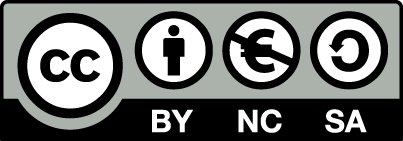 [1] http://creativecommons.org/licenses/by-nc-sa/4.0/ Ως Μη Εμπορική ορίζεται η χρήση:που δεν περιλαμβάνει άμεσο ή έμμεσο οικονομικό όφελος από την χρήση του έργου, για το διανομέα του έργου και αδειοδόχοπου δεν περιλαμβάνει οικονομική συναλλαγή ως προϋπόθεση για τη χρήση ή πρόσβαση στο έργοπου δεν προσπορίζει στο διανομέα του έργου και αδειοδόχο έμμεσο οικονομικό όφελος (π.χ. διαφημίσεις) από την προβολή του έργου σε διαδικτυακό τόποΟ δικαιούχος μπορεί να παρέχει στον αδειοδόχο ξεχωριστή άδεια να χρησιμοποιεί το έργο για εμπορική χρήση, εφόσον αυτό του ζητηθεί.Διατήρηση ΣημειωμάτωνΟποιαδήποτε αναπαραγωγή ή διασκευή του υλικού θα πρέπει να συμπεριλαμβάνει:το Σημείωμα Αναφοράςτο Σημείωμα Αδειοδότησηςτη δήλωση Διατήρησης Σημειωμάτων το Σημείωμα Χρήσης Έργων Τρίτων (εφόσον υπάρχει)μαζί με τους συνοδευόμενους υπερσυνδέσμους.ΧρηματοδότησηΤο παρόν εκπαιδευτικό υλικό έχει αναπτυχθεί στo πλαίσιo του εκπαιδευτικού έργου του διδάσκοντα.Το έργο «Ανοικτά Ακαδημαϊκά Μαθήματα στο Πανεπιστήμιο Αθηνών» έχει χρηματοδοτήσει μόνο τη αναδιαμόρφωση του εκπαιδευτικού υλικού. Το έργο υλοποιείται στο πλαίσιο του Επιχειρησιακού Προγράμματος «Εκπαίδευση και Δια Βίου Μάθηση» και συγχρηματοδοτείται από την Ευρωπαϊκή Ένωση (Ευρωπαϊκό Κοινωνικό Ταμείο) και από εθνικούς πόρους.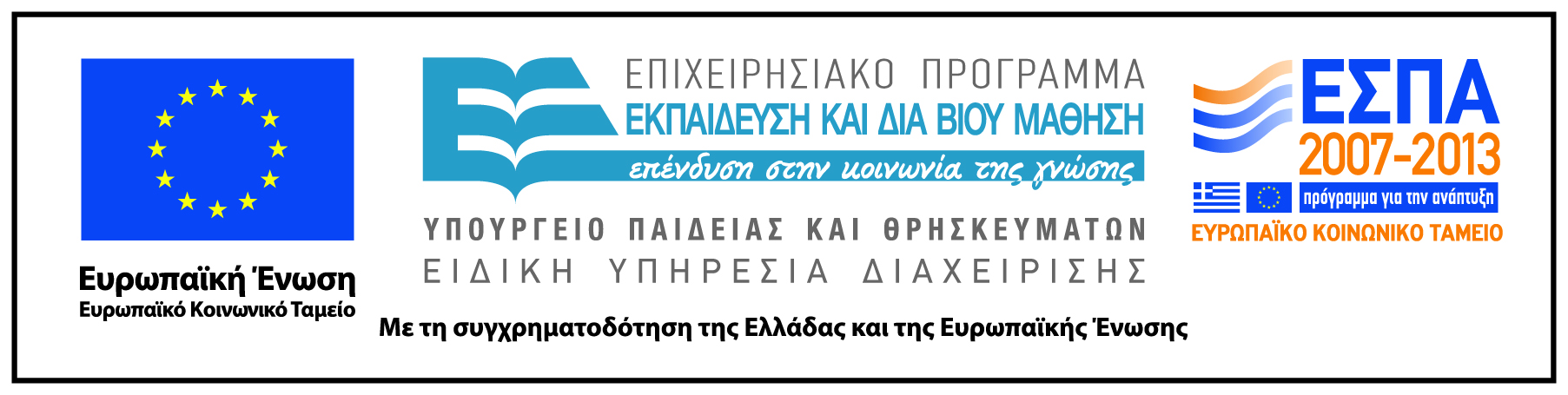 